Управляющая компания  ООО «Жилкомсервис №2 Калининского района»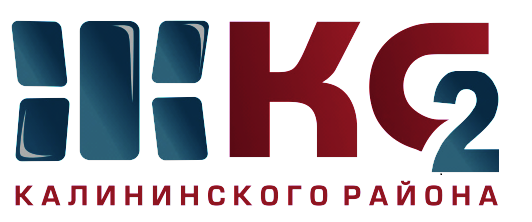 Проведение текущего ремонта общего имущества МКД по ООО "Жилкомсервис № 2 Калининского района"Проведение текущего ремонта общего имущества МКД по ООО "Жилкомсервис № 2 Калининского района"Проведение текущего ремонта общего имущества МКД по ООО "Жилкомсервис № 2 Калининского района"Проведение текущего ремонта общего имущества МКД по ООО "Жилкомсервис № 2 Калининского района"Проведение текущего ремонта общего имущества МКД по ООО "Жилкомсервис № 2 Калининского района"Проведение текущего ремонта общего имущества МКД по ООО "Жилкомсервис № 2 Калининского района"Проведение текущего ремонта общего имущества МКД по ООО "Жилкомсервис № 2 Калининского района"Проведение текущего ремонта общего имущества МКД по ООО "Жилкомсервис № 2 Калининского района"Проведение текущего ремонта общего имущества МКД по ООО "Жилкомсервис № 2 Калининского района"Проведение текущего ремонта общего имущества МКД по ООО "Жилкомсервис № 2 Калининского района"за период с 17.06.2019 по 21.06.2019за период с 17.06.2019 по 21.06.2019за период с 17.06.2019 по 21.06.2019за период с 17.06.2019 по 21.06.2019за период с 17.06.2019 по 21.06.2019за период с 17.06.2019 по 21.06.2019за период с 17.06.2019 по 21.06.2019за период с 17.06.2019 по 21.06.2019за период с 17.06.2019 по 21.06.2019за период с 17.06.2019 по 21.06.2019Адреса, где проводится текущий ремонтАдреса, где проводится текущий ремонтАдреса, где проводится текущий ремонтАдреса, где проводится текущий ремонтАдреса, где проводится текущий ремонтАдреса, где проводится текущий ремонтАдреса, где проводится текущий ремонтАдреса, где проводится текущий ремонтАдреса, где проводится текущий ремонтАдреса, где проводится текущий ремонткосметический ремонт лестничных клетокосмотр и ремонт фасадовобеспечение нормативного ТВРгерметизация стыков стенов. панелейремонт крышликвидация следов протечекустановка энергосберегающих технологийремонт квартир ветеранам ВОВ, инвалидов, малоимущих гражданпроверка внутриквартирного оборудованияУправляющая компания, ответственная за выполнении работ12345678910Тихорецкий пр., д. 9 корп. 9, 1-5 л/к - работы законченыГражданский пр.д.47 к.1- ремонт дворового фасада; Гражданский пр.д.63 - ремонт фасада (окраска всей площади);  ул.Вавиловых д 3 к1-ликвидация граффитиГражданский пр.д.82 к 2 - устройство дополнительных слуховых окон и флюгарок на крышеНауки пр.д.2, д.14 корп.7, Светлановский пр.д.46 к.1, Тихорецкий пр.д.27Гражданский пр.д.79, корп.1,д.79 корп.2; Ак.Байкова ул.д.11, корп.3Гражданский пр. д. 25 корп. 2 - кв. 98Северный пр., д. 73 к 3, д.73 к.4 - подготовительные работы по установке энергосберегающих светильников в парадныхБутлерова ул., д. 20,24, Ак.Байкова ул. д.17, корп.2ООО "Жилкомсервис №2"